Ehemaliges Rathaus Pankow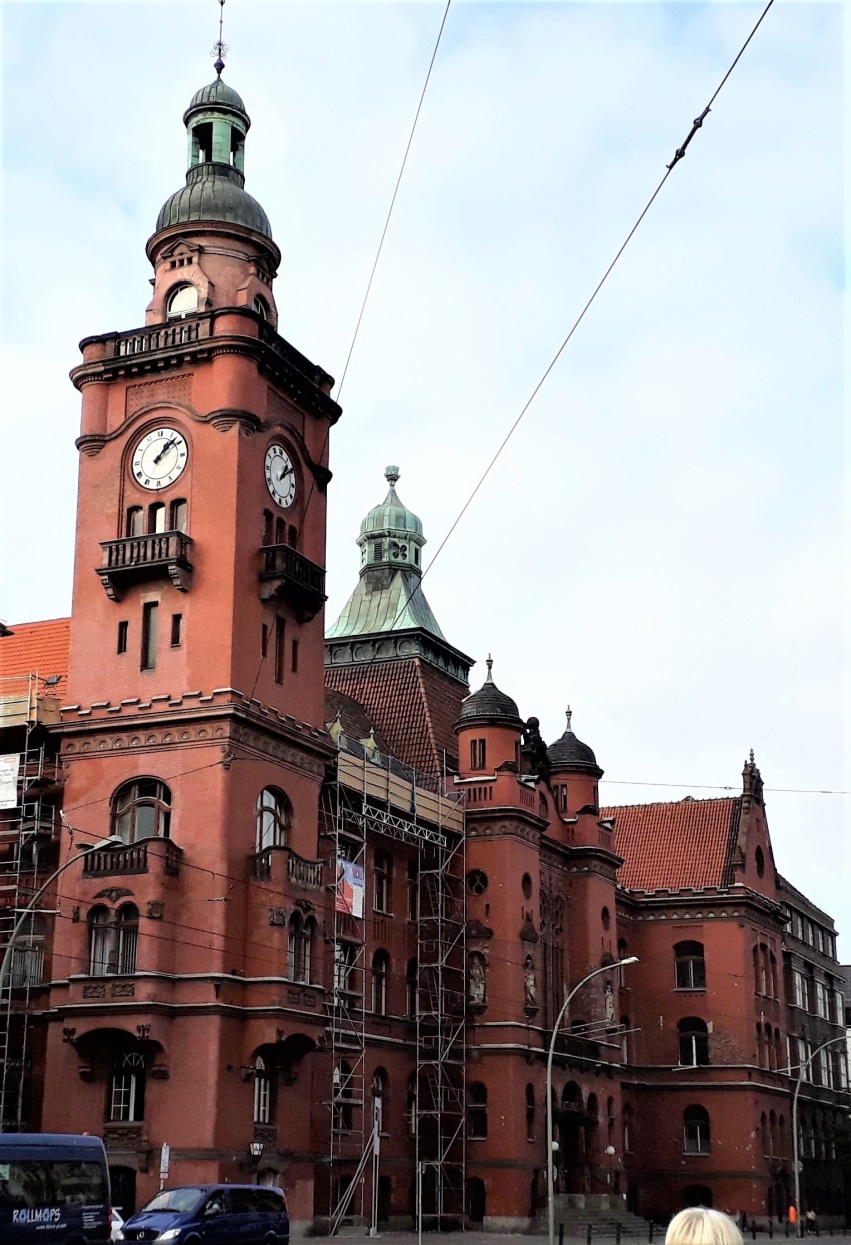 Der 1901 – 1903 errichtete monumentale Klinkerbau für das Rathaus an der Breiten Straße ist eine  Mischung verschiedener Baustiele, wie sie typisch waren zu Beginn des 20. Jh., Elementen der Neugotik, des Neubarocks und des damals modernen Jungendstils. Die stetige Bevölkerungszunahme, u.a. auch durch  Sommeraufenthalte Berliner Bürger,  und der Ausbau des Nahverkehrs führte dazu, dass die Gemeindeverwaltung den Bau eines eigenen repräsentativen Rathauses beschloss. In der näheren Umgebung wurden Straßen neu angelegt und Neubauten errichtet. Der Mindener Wilhelm Johow hatte im Jahr 1900 den ausgeschriebenen Architekturwettbewerb gewonnen. Der wuchtige Bau mit gerundeten Ecken wird von einem 50 m hohen Eckturm mit einer aufgesetzten Laterne beherrscht. Die beiden Turmbalkone im zweiten Obergeschoss des Turmes gehören zur Bürgermeisterwohnung. Der von zwei Türmchen begrenzte und von einer steilen Haube bekrönt  Mittelrisalit enthält das Hauptportal. Darüber sind hohe Fenster angeordnet, die den Ratssaal belichten. In den Nischen der Türmchen befinden sich Figuren,  die vier Bürgertugenden darstellen wie: Gerechtigkeit, Bürgerfleiß, Bürgerehre und Mildtätigkeit.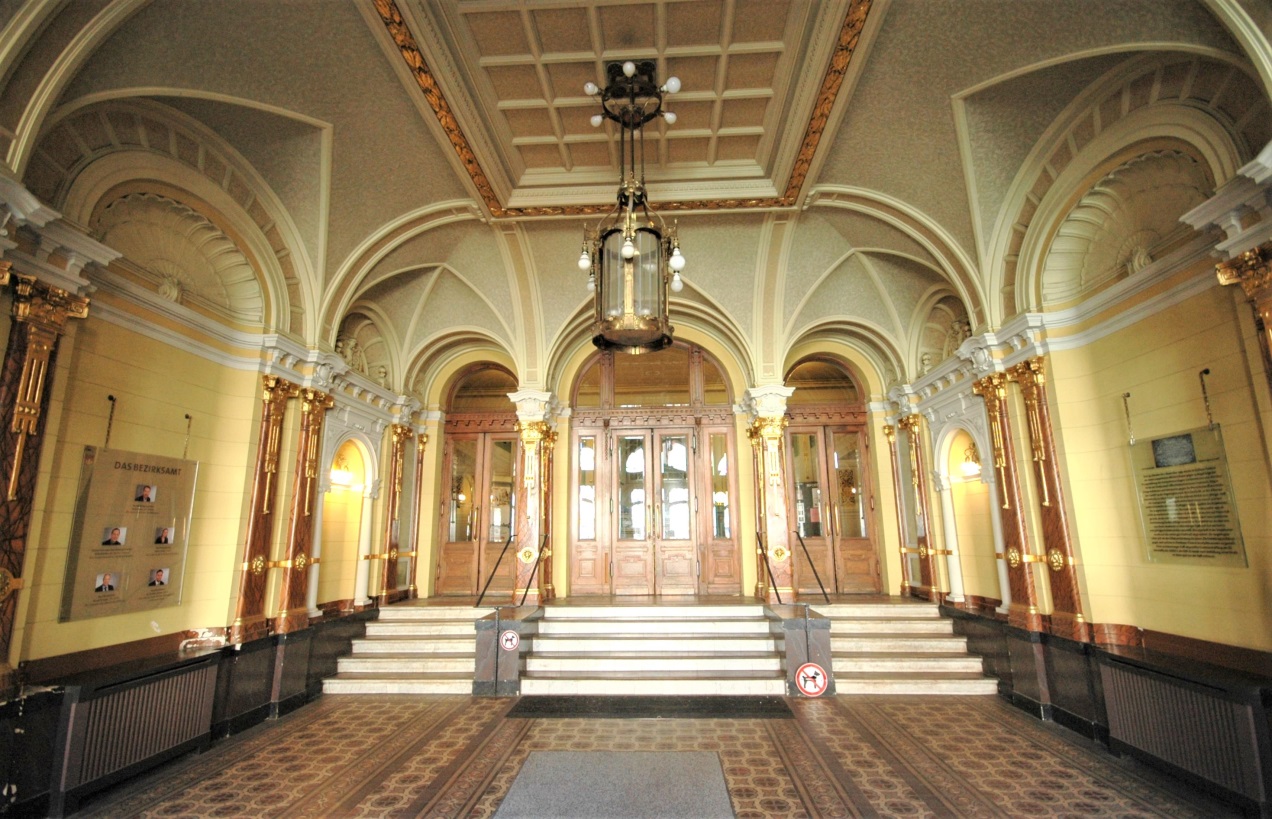 Die Eingangshalle ist sorgfältig restauriert worden, mit Treppen, Böden Wandverkleidungen und Decken. Die korinthischen Pilaster sind vergoldet. Größe und Ausstattung der Halle sind beeindruckend, ihrer Wirkung kann sich kaum ein Besucher entziehen.   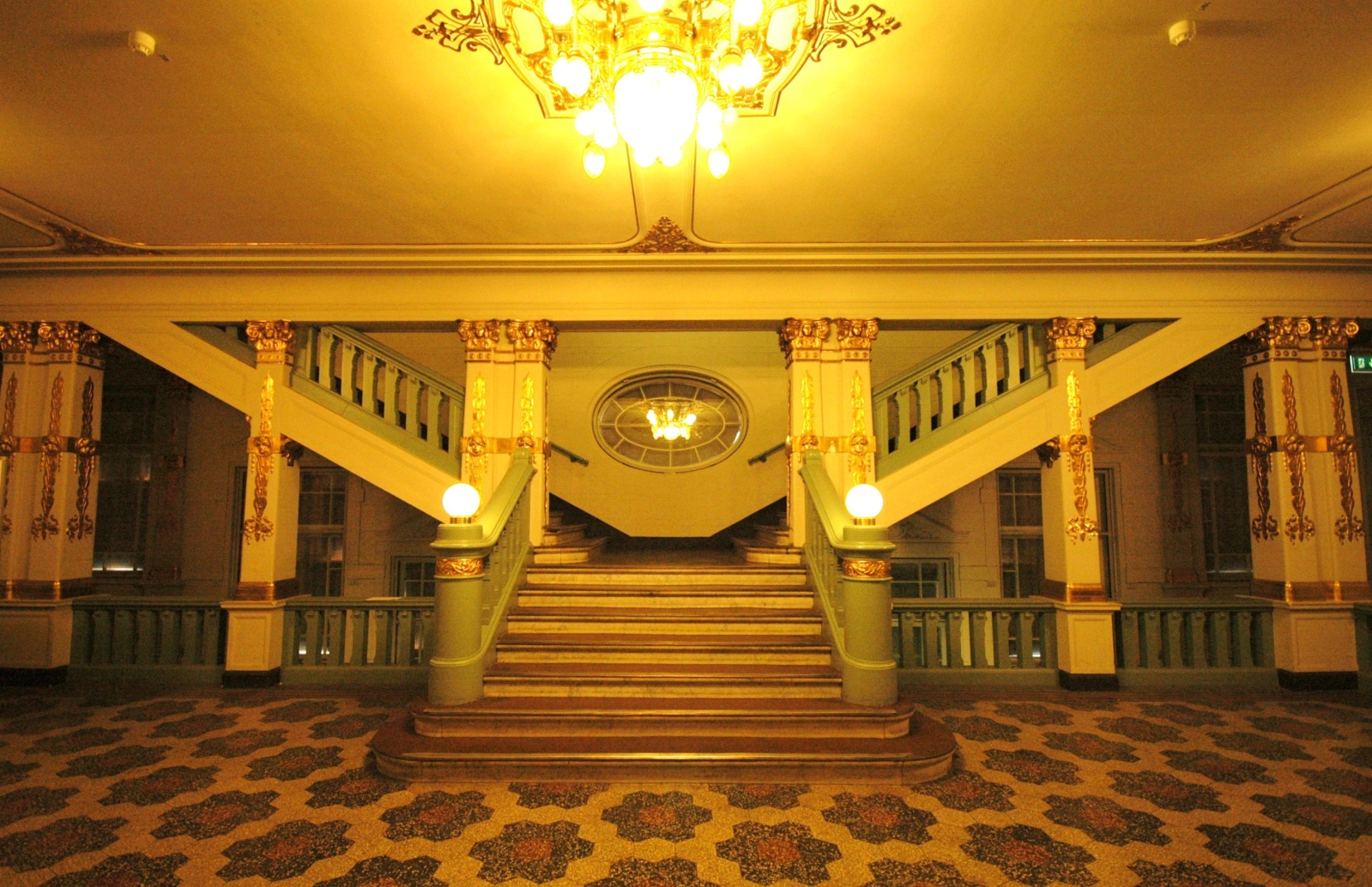 Treppenansicht, 1. ObergeschoßImponierend ist die einladend gestaltete Innentreppe zum Vestibül. Die Pfeiler zeigen vergoldete Ornamente  ähnlich wie die Pilaster in der Eingangshalle. Hinter dem ersten Treppenarm befindet sich das Zwischenpodest, von dem entgegengesetzt gerichtet die beiden Seitenflügel des Obergeschosses erreicht werden können.  Architekt:		Wilhelm JohowBaukosten:		396 664 Mark (heutiger Währung: ~ 2 514 850 €)Bauzeit:		Rathaus 1901-1903 / zweiter Bauabschnitt 1928/1929 Geschoßhöhen:	445 cmTreppe:		Unterkonstruktion, Beton                             Laufbreite:		Antrittsarm 255 cm, Austrittsarme 165 cmStufen:			Antrittsarm 7,  Austrittsarme 20Stufenproviel:		Wulst mit Riemchen 1,3 x 1,3 cm darunter Material:		Marmor 4 cm, nachträglich mit Linoleum belegt, Vorderkante Aluminiumschien  Steigung:		16,5 cm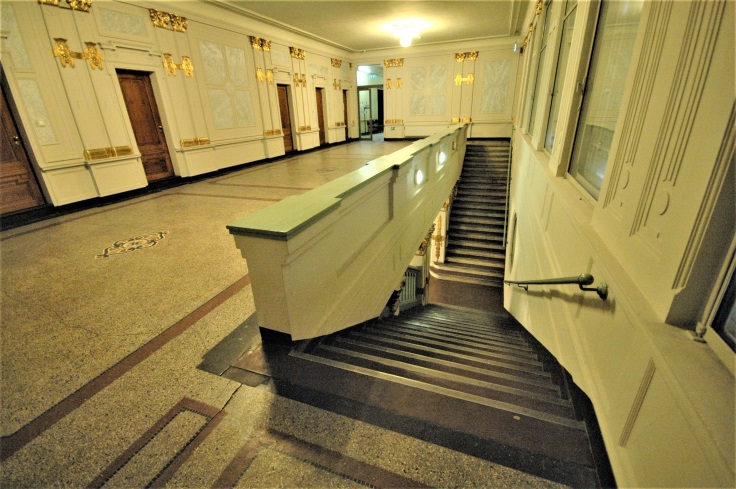 Auftritt:		30 cmUntertritt:		3,5 cmWangen:		MarmorBaluster:		Marmor 10/10 cm Handlauf:		Marmor 23/14 cm  Antrittspfosten:	Ø 34 cm im Schaft